POWR.01.02.01-02-0184/16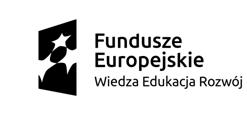 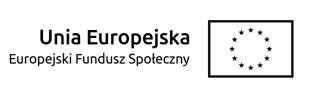 KWESTIONARIUSZ REKRUTACYJNY DO UDZIAŁU W PROJEKCIE*Po zapoznaniu się z zakresem wsparcia oraz regulaminem uczestnictwa, zgłaszam swoją kandydaturę do udziału w Projekcie „Chcieć to móc! Aktywizacja zawodowa młodych NEET z województwa dolnośląskiego” nr POWR.01.02.01-02-0184/16  w ramach gwarancji dla młodzieży w ramach osi priorytetowej I osoby młode na rynku pracy programu operacyjnego wiedza edukacja rozwój 2014-2020.  Działanie 1.2 wsparcie osób młodych pozostających bez pracy na regionalnym rynku pracy  Poddziałanie 1.2.1 Wsparcie udzielane z Europejskiego Funduszu SpołecznegoWYPEŁNIENIE KWESTIONARIUSZA REKRUTACYJNEGO DO UCZESTNICTWA W PROJEKCIE NIE JEST RÓWNOZNACZNE Z ZAKWALIFIKOWANIEM SIĘ DO UCZESTNICTWA W PROJEKCIE.Zgodnie z ustawą o ochronie danych osobowych z dnia 29.08.97, Dz. Ust. nr 133, poz. 863, z późn. zmianami wyrażam zgodę na przetwarzanie danych osobowych. Podstawą prawną przetwarzania danych osobowych stanowi art. 23 ust. 1 pkt 2 lub art. 27 ust. 2 pkt 2 ustawy z dnia 29 sierpnia 1997 r. o ochronie danych osobowych (t.j. Dz. U. z 2014 r. poz. 1182 z późn. zm.) – dane osobowe są niezbędne dla realizacji projektu pn. „Chcieć to móc! Aktywizacja zawodowa młodych NEET z województwa dolnośląskiego” nr POWR.01.02.01-02-0184/16  w ramach gwarancji dla młodzieży w ramach osi priorytetowej I osoby młode na rynku pracy programu operacyjnego wiedza edukacja rozwój 2014-2020.  Działanie 1.2 wsparcie osób młodych pozostających bez pracy na regionalnym rynku pracy  Poddziałanie 1.2.1 Wsparcie udzielane z Europejskiego Funduszu Społecznego.....................................................                                                                 .................................................................         miejscowość i data                                                                                          czytelny  podpis uczestnika projektu.....................................................                                 ...........................................................................................         miejscowość i data                                             czytelny  podpis opiekuna prawnego uczestnika projektu**-------------------------------------* Dane należy wypełnić w sposób czytelny i zgodny ze stanem faktycznym
** wymagany w przypadku osób niepełnoletnichPOWR.01.02.01-02-0184/16DEKLARACJA UCZESTNICTWA*Oświadczam, że Po zapoznaniu się z zakresem wsparcia i regulaminem uczestnictwa  przystępują do udziału w Projekcie „Chcieć to móc! Aktywizacja zawodowa młodych NEET z województwa dolnośląskiego” nr POWR.01.02.01-02-0184/16  w ramach gwarancji dla młodzieży w ramach osi priorytetowej I osoby młode na rynku pracy programu operacyjnego wiedza edukacja rozwój 2014-2020.  Działanie 1.2 wsparcie osób młodych pozostających bez pracy na regionalnym rynku pracy  Poddziałanie 1.2.1 Wsparcie udzielane z Europejskiego Funduszu SpołecznegoOświadczenia:Oświadczam, że powyższe dane są zgodne z okazanym dokumentem tożsamości.……………………………………………………………………………………………….………..…………………     (data i czytelny podpis osoby reprezentującej beneficjenta projektu)Proszę o zaznaczenie informacji dotyczących Pana/Pani sytuacji w momencie rozpoczęcia udziału w projekcie:Oświadczam, że wszystkie podane przeze mnie powyżej informacje są prawdziwe i kompletne. Przyjmuję do wiadomości, że informacje te mogą podlegać weryfikacji przez upoważnione instytucje (np. urzędy kontroli skarbowej) na podstawie krajowych rejestrów (np. rejestr ZUS, rejestr PUP) pod względem ich zgodności z prawdą.………………………………………………………………………………………………………………………………………………………...…………………(data i czytelny podpis uczestnika projektu/opiekuna prawnego uczestnika projektu)Oświadczam iż dane zawarte w kwestionariuszu rekrutacyjnym do udziału w projekcie są aktualne i zgodne 
ze stanem prawnym na dzień przystąpienia do projektuOświadczam, że Po zapoznaniu się z zakresem wsparcia i regulaminem uczestnictwa  przystępują do udziału 
w Projekcie  oraz zobowiązuję się do czynnego uczestniczenia w  realizacji projektu, przestrzegania zasad zawartych w regulaminie oraz innych wynikających z udziału w projekcie „„Chcieć to móc! Aktywizacja zawodowa młodych NEET z województwa dolnośląskiego” nr POWR.01.02.01-02-0184/16  w ramach gwarancji dla młodzieży w ramach osi priorytetowej I osoby młode na rynku pracy programu operacyjnego wiedza edukacja rozwój 2014-2020.  Działanie 1.2 wsparcie osób młodych pozostających bez pracy na regionalnym rynku pracy  Poddziałanie 1.2.1 Wsparcie udzielane z Europejskiego Funduszu SpołecznegoWyrażam zgodę na przetwarzania danych osobowychZgodnie z ustawą o ochronie danych osobowych z dnia 29.08.97, Dz. Ust. nr 133, poz. 863, z późn. zmianami wyrażam zgodę na przetwarzanie danych osobowych. Podstawą prawną przetwarzania danych osobowych stanowi art. 23 ust. 1 pkt 2 lub art. 27 ust. 2 pkt 2 ustawy z dnia 29 sierpnia 1997 r. o ochronie danych osobowych (t.j. Dz. U. z 2014 r. poz. 1182 z późn. zm.) – dane osobowe są niezbędne dla realizacji projektu pn. „Chcieć to móc! Aktywizacja zawodowa młodych NEET z województwa dolnośląskiego” nr POWR.01.02.01-02-0184/16  w ramach gwarancji dla młodzieży w ramach osi priorytetowej I osoby młode na rynku pracy programu operacyjnego wiedza edukacja rozwój 2014-2020.  Działanie 1.2 wsparcie osób młodych pozostających bez pracy na regionalnym rynku pracy  Poddziałanie 1.2.1 Wsparcie udzielane z Europejskiego Funduszu Społecznego…………………………………………………………………………..……………..Czytelny podpis uczestnika projektu	…………………………………………………………………………..……………..Czytelny podpis opiekuna prawnego uczestnika projektu*-------------------------------------* Dane należy wypełnić w sposób czytelny i zgodny ze stanem faktycznym
** wymagany w przypadku osób niepełnoletnichPOWR.01.02.01-02-0184/16OŚWIADCZENIE UCZESTNIKA PROJEKTU W związku z przystąpieniem do projektu pn. „Chcieć to móc! Aktywizacja zawodowa młodych NEET 
z województwa dolnośląskiego” nr POWR.01.02.01-02-0184/16  oświadczam, że przyjmuję do wiadomości, iż: Administratorem moich danych osobowych jest Minister Rozwoju pełniący funkcję Instytucji Zarządzającej dla Programu Operacyjnego Wiedza Edukacja Rozwój 2014-2020, mający siedzibę przy Plac Trzech Krzyży 3/5, 00-507 Warszawa. Podstawę prawną przetwarzania moich danych osobowych stanowi art. 23 ust. 1 pkt 2 lub 
art. 27 ust. 2 pkt 2 ustawy z dnia 29 sierpnia 1997 r. o ochronie danych osobowych ( Dz. U. z 2014 r. poz. 1182, z późn. zm.) – dane osobowe są niezbędne dla realizacji Programu Operacyjnego Wiedza Edukacja Rozwój 2014-2020 (PO WER) na podstawie: w odniesieniu do zbioru Program Operacyjny Wiedza Edukacja Rozwój: rozporządzenia Parlamentu Europejskiego i Rady (UE) nr 1303/2013 z dnia 17 grudnia 2013 r. ustanawiającego wspólne przepisy dotyczące Europejskiego Funduszu Rozwoju Regionalnego, Europejskiego Funduszu Społecznego, Funduszu Spójności, Europejskiego Funduszu Rolnego na rzecz Rozwoju Obszarów Wiejskich oraz Europejskiego Funduszu Morskiego i Rybackiego oraz ustanawiającego przepisy ogólne dotyczące Europejskiego Funduszu Rozwoju Regionalnego, Europejskiego Funduszu Społecznego, Funduszu Spójności i Europejskiego Funduszu Morskiego i Rybackiego oraz uchylającego rozporządzenie Rady (WE) nr 1083/2006 (Dz. Urz. UE L 347 z 20.12.2013, str. 320, z późn. zm.), rozporządzenia Parlamentu Europejskiego i Rady (UE) nr 1304/2013 z dnia 17 grudnia 2013 r. w sprawie Europejskiego Funduszu Społecznego i uchylającego rozporządzenie Rady (WE) nr 1081/2006 (Dz. Urz. UE L 347 z 20.12.2013, str. 470),  ustawy z dnia 11 lipca 2014 r. o zasadach realizacji programów w zakresie polityki spójności finansowanych w perspektywie finansowej 2014–2020 (Dz. U. poz. 1146, 
z późn. zm.); w odniesieniu do zbioru Centralny system teleinformatyczny wspierający realizację programów operacyjnych: rozporządzenia Parlamentu Europejskiego i Rady (UE) nr 1303/2013 z dnia 17 grudnia 2013 r. ustanawiającego wspólne przepisy dotyczące Europejskiego Funduszu Rozwoju Regionalnego, Europejskiego Funduszu Społecznego, Funduszu Spójności, Europejskiego Funduszu Rolnego na rzecz Rozwoju Obszarów Wiejskich oraz Europejskiego Funduszu Morskiego i Rybackiego oraz ustanawiającego przepisy ogólne dotyczące Europejskiego Funduszu Rozwoju Regionalnego, Europejskiego Funduszu Społecznego, Funduszu Spójności i Europejskiego Funduszu Morskiego i Rybackiego oraz uchylającego rozporządzenie Rady (WE) nr 1083/2006, rozporządzenia Parlamentu Europejskiego i Rady (UE) nr 1304/2013 z dnia 17 grudnia 2013 r. w sprawie Europejskiego Funduszu Społecznego i uchylającego rozporządzenie Rady (WE) nr 1081/2006,ustawy z dnia 11 lipca 2014 r. o zasadach realizacji programów w zakresie polityki spójności finansowanych w perspektywie finansowej 2014–2020, rozporządzenia wykonawczego Komisji (UE) nr 1011/2014 z dnia 22 września 2014 r. ustanawiającego szczegółowe przepisy wykonawcze do rozporządzenia Parlamentu Europejskiego i Rady (UE) nr 1303/2013 w odniesieniu do wzorów służących do przekazywania Komisji określonych informacji oraz szczegółowe przepisy dotyczące wymiany informacji między beneficjentami a instytucjami zarządzającymi, certyfikującymi, audytowymi i pośredniczącymi (Dz. Urz. UE L 286 z 30.09.2014, str. 1). Moje dane osobowe będą przetwarzane wyłącznie w celu realizacji projektu „Chcieć to móc! Aktywizacja zawodowa młodych NEET z województwa dolnośląskiego” nr POWR.01.02.01-02-0184/16 w szczególności potwierdzenia kwalifikowalności wydatków, udzielenia wsparcia, monitoringu, ewaluacji, kontroli, audytu i sprawozdawczości oraz działań informacyjno-promocyjnych w ramach PO WER. Moje dane osobowe zostały powierzone do przetwarzania Instytucji Pośredniczącej 
– Wojewódzkiemu Urzędowi Pracy w Krakowie – Plac na Stawach 1, 30-107 Kraków, beneficjentowi realizującemu projekt  – Pozaszkolny Ośrodek Kształcenia Zawodowego „SYSTEM” Sp. z o. o. 42-500 Będzin, Henryka Sienkiewicza 33d/8 i Total Work Ewa Mączko 38-400 Krosno, Podkarpacka 8d oraz podmiotom, które na zlecenie beneficjenta będą uczestniczyć w realizacji projektu. Moje dane osobowe mogą zostać przekazane podmiotom realizującym badania ewaluacyjne na zlecenie Powierzającego, Instytucji Pośredniczącej lub beneficjenta. Moje dane osobowe mogą zostać również powierzone specjalistycznym firmom, realizującym na zlecenie Powierzającego, Instytucji Pośredniczącej oraz beneficjenta kontrole i audyt w ramach PO WER. Podanie danych jest dobrowolne, aczkolwiek odmowa ich podania jest równoznaczna z brakiem możliwości udzielenia wsparcia w ramach projektu. W terminie 4 tygodni po zakończeniu udziału w projekcie przekażę beneficjentowi dane dotyczące mojego statusu na rynku pracy oraz informacje na temat udziału w kształceniu lub szkoleniu oraz uzyskania kwalifikacji lub nabycia kompetencji. W ciągu trzech miesięcy po zakończeniu udziału w projekcie udostępnię dane dotyczące mojego statusu na rynku pracy. Mam prawo dostępu do treści swoich danych i ich poprawiania. 
_________________________*W przypadku deklaracji uczestnictwa osoby niepełnoletniej oświadczenie powinno zostać podpisane przez jej prawnego opiekuna.  POWR.01.02.01-02-0184/16REGULAMIN UCZESTNITCWA W PROJEKCIEProjekt „Chcieć to móc! Aktywizacja zawodowa młodych NEET z województwa dolnośląskiego” nr POWR.01.02.01-02-0184/16  realizowany w ramach gwarancji dla młodzieży w ramach osi priorytetowej I osoby młode na rynku pracy programu operacyjnego wiedza edukacja rozwój 2014-2020.  Działanie 1.2 wsparcie osób młodych pozostających bez pracy na regionalnym rynku pracy  Poddziałanie 1.2.1 Wsparcie udzielane z Europejskiego Funduszu SpołecznegoGłównym celem projektu jest zwiększenie do 31.12.2018r. możliwości zatrudnienia 108 (65K,43M) osób młodych w wieku 15-29 lat, z województwa dolnośląskiego, zamieszkujących powiaty wałbrzyski i kłodzki niezarejestrowanych w urzędzie pracy (90 osób biernych zawodowo oraz 18 bezrobotnych, w tym min. 8 długotrwale), nieuczestniczących w szkoleniu lub kształceniu, w tym min. 15 niepełnosprawnych i min. 44 zamieszkujących obszary wiejskie.Uczestnicy projektu podczas realizacji 4 zadań merytorycznych zostaną objęci zindywidualizowaną 
i kompleksową pomocą, wsparciem psychologicznym oraz instrumentami i usługami rynku pracy:-służącymi indywidualizacji wsparcia i pomocy w zakresie określenia ścieżki zawodowej  
  poradnictwem zawodowym, Indywidualnym Planem Działania oraz pośrednictwem pracy;
-skierowanymi do osób, u których zidentyfikowano potrzebę uzupełnienia lub zdobycia nowych 
 umiejętności i kompetencji, szkoleniami prowadzącymi do nabycia, podwyższenia lub  
 dostosowania kompetencji niezbędnych na rynku pracy w województwie dolnośląskim w zakresie  
 umiejętności społecznych, postaw pracowniczych, kompetencji transferowanych oraz kompetencji 
 i kwalifikacji zawodowych, a także staży.Uczestnicy projektu rozwiną kwalifikacje zawodowe nie tylko zgodnie własnymi predyspozycjami, ale także z uwzględnieniem potrzeb rynku pracy (m.in. branż strategicznych dla rozwoju województwa dolnośląskiego, monitoringu zawodów deficytowych i nadwyżkowych, analizy ofert pracy). Szkolenia zawodowe zakończą się egzaminem (co najmniej w formie testu wiedzy, przeprowadzonym przez instytucję zewnętrzną lub uprawnionego projektodawcę) i po jego zdaniu, uzyskaniem certyfikatu/dyplomu potwierdzającego nabycie, podwyższenie lub dostosowanie kompetencji i kwalifikacji, niezbędnych na rynku pracy w kontekście zidentyfikowanych potrzeb osoby, której udzielane jest wsparcie.Projekt realizowany jest w ramach Inicjatywy na rzecz zatrudnienia ludzi młodych współfinansowany 
ze środków Unii Europejskiej w ramach Europejskiego Funduszu Społecznego.Projekt będzie realizowany w okresie od 01 stycznia 2017 r. do 31 grudnia 2018 r. na terenie województwa dolnośląskiego w powiacie wałbrzyskim i kłodzkimUdział w Projekcie jest bezpłatny.Osoba z kategorii NEET (ang. not in employment, education or training) - za osobę z kategorii NEET uznaje się osobę młodą w wieku 15-29 lat, która spełnia łącznie trzy warunki, czyli nie pracuje (tj. jest bezrobotna lub bierna zawodowo), nie kształci się (tj. nie uczestniczy w kształceniu formalnym w trybie stacjonarnym) ani nie szkoli (tj. nie uczestniczy w pozaszkolnych zajęciach mających na celu uzyskanie, uzupełnienie lub doskonalenie umiejętności i kwalifikacji zawodowych lub ogólnych, potrzebnych do wykonywania pracy. W procesie oceny czy dana osoba się nie szkoli, a co za tym idzie czy kwalifikuje się do kategorii NEET, weryfikuje się, czy brała ona udział w tego typu formie aktywizacji finansowanej ze środków publicznych w okresie ostatnich 4 tygodni).Osoby bezrobotne - osoby pozostające bez pracy, gotowe do podjęcia pracy i aktywnie poszukujące zatrudnienia. Definicja uwzględnia osoby zarejestrowane jako bezrobotne zgodnie z krajowymi definicjami, 
w Powiatowym Urzędzie Pracy.Osoba bierna zawodowo – osoba, która w danej chwili nie tworzy zasobów siły roboczej (tzn. nie pracuje i nie jest bezrobotna). Status na rynku pracy jest określany w dniu rozpoczęcia uczestnictwa w projekcie. Studenci studiów stacjonarnych uznawani są za biernych zawodowo. Osoby będące na urlopie wychowawczym (rozumianym jako nieobecność w pracy, spowodowana opieką nad dzieckiem w okresie, który nie mieści się w ramach urlopu macierzyńskiego lub urlopu rodzicielskiego), uznawane są za bierne zawodowo, chyba, że są zarejestrowane jako osoby bezrobotne (wówczas status bezrobotnego ma pierwszeństwo). Osoby prowadzące działalność na własny rachunek (w tym bezpłatnie pomagające osobie prowadzącej działalność członek rodziny) nie są uznawane za bierne zawodowo.Osoba do 29 roku życia – oznacza osobę, która w dniu przystąpienia do Projektu i otrzymania pierwszej formy wsparcia nie ukończyła 29 roku życia.Osoby niepełnosprawne - Za osoby niepełnosprawne uznaje się osoby niepełnosprawne w świetle przepisów ustawy z dnia 27 sierpnia 1997 r. o rehabilitacji zawodowej i społecznej oraz zatrudnieniu osób niepełnosprawnych (Dz.U. 2011 nr 127 poz. 721), a także osoby z zaburzeniami psychicznymi, o których mowa w ustawie z dnia 19 sierpnia 1994 r. o ochronie zdrowia psychicznego (Dz. U. 2011 nr 231, poz. 1375), tj. osoby z odpowiednim orzeczeniem lub innym dokumentem poświadczającym stan zdrowia.Osoby o niskich kwalifikacjach -  Osoby o wykształceniu najwyżej PONADGIMNAZJALNYM – poziom ISCED 3.Kryteria i zasady rekrutacji:Do udziału w Projekcie mogą zostać zakwalifikowane wyłącznie osoby, które łącznie spełniają następujące kryteria formalneKryteria formalne:-Wiek 15-29 lat -Zamieszkanie w woj. dolnośląskim w powiecie wałbrzyskim lub kłodzkim -Status nieuczącej się i nieszkolącej osoby biernej zawodowo lub bezrobotnej -Zgoda na przetwarzanie danych osobowych -Zobowiązanie do poinformowania na temat swojej sytuacji po zakończeniu projektuKryteria Premiowane:
-Miejsce zamieszkania: obszary wiejskie +20pkt -Niepełnosprawność +20pkt -Niskie kwalifikacje, tj. poziom wykształcenia na poziomie: 
  ISCED 1 +20pkt, (szkoła podstawowa lub niżej)
  ISCED 2 + 15pkt, (Gimnazjum)
  ISCED 3 + 10pkt, (szkoła ponad gimnazjalna)
-Doświadczenie zawodowe: 
  brak +20pkt, 
  do 6 m-cy +15pkt, 
  6 m-cy – 1 r. + 10pkt, 
  powyżej 1 r. – 3 lata + 5pkt Do projektu zakwalifikowane zostaną osoby, które spełnią kryteria formalne i otrzymają najwyższą liczbę punktów. W przypadku osób z jednakową punktacją przeprowadzona zostanie dodatkowa rozmowa ze Specjalistą ds. rozwoju zawodowego. W przypadku osób do 18 r.ż. treść oświadczeń potwierdzana będzie przez opiekuna prawnego.Wsparcie Jakie Będzie w Ramach Projektu:Głównym celem projektu jest zwiększenie możliwości zatrudnienia osób młodych do 29 r.ż., biernych zawodowo, nieuczestniczących w szkoleniu lub kształceniu (tzw. młodzież NEET) z woj. dolnośląskiego, o niskich kwalifikacjach poprzez, zgodny z zapotrzebowaniem pracodawców w regionie, rozwój:- umiejętności poruszania się po rynku pracy;- umiejętności ułatwiających pełnienie ról społecznych i zawodowych;- kwalifikacji zawodowych;- praktycznych umiejętności zawodowych.W zależności od indywidualnych potrzeb, predyspozycji i stopnia samodzielności uczestnicy wezmą udział w indywidualne poradnictwo zawodowe w formie sesji diagnostycznychindywidualne poradnictwo zawodowego CAREER COACHINGindywidualne pośrednictwo pracy CAREER COACHINGszkolenia zawodowe LIFE COACHINGstypendium szkoleniowe w wysokości 797,92 złstaż JOB COACHING Stypendium Stażowe w wysokości 1850,00 zł miesięcznie (minimum 3 miesiące)Dodatek relokacyjny 5000,00 złDODATEK RELOKACYJNYZ uwagi na zdiagnozowane bariery mobilności geograficznej na rynku pracy województwa dolnośląskiego, 
w szczególności w odniesieniu do osób zamieszkujących obszary wiejskie, zaplanowano przyznaniedodatku relokacyjnego dla 5 uczestników projektu, którzy podejmą zatrudnienie lub inną pracęzarobkową przez okres min. 6 m-cy poza dotychczasowym miejscem zamieszkania. W ramach dodatkusfinansowane zostaną koszty relokacji zawodowej (koszty przejazdu, zakwaterowania) do wysokości 5 000 zł.Proponowane Szkolenia Zawodowe 
- grafik komputerowy
- spawacz metodą TIG/MAG
- elektryk budowlany z SEP 
- pracownik ochrony fizycznej
- obsługa magazynu
- sprzedawca z obsługą kas fiskalnych
- opiekun osób zależnych
- monter urządzeń energii odnawialnej
- język angielski/niemiecki- kelner/barmanPonadto:
- Ubezpieczenie NW na czas trwania projektu
- Materiały i wyposażenie dydaktyczne na szkoleniach i warsztatach 
- Zwrot kosztów dojazdu na szkolenia i warsztaty
- Zwrot kosztów dojazdu na staż
- Posiłki regeneracyjne
- Odzież ochronna na szkoleniach 
- Odzież ochronna na stażach
- Badania lekarskie / PsychotechniczneUczestnik projektu zobowiązuje się do:Rzetelnego i zgodnego z prawdą wypełniania wszystkich przedstawionych mu przez organizatora 
dokumentów   związanych z projektem.Regularnego uczęszczania i aktywnego udziału w zajęciach i systematycznego realizowania programu 
szkoleniowego.Każdorazowego informowania o niezdolności do udziału w zajęciach.Dostarczenia wymaganych przez organizatora dokumentów.Poddania się badaniu za pomocą ankiety ewaluacyjnej w okresie do pół roku po zakończeniu realizacji
projektu.Przestrzegania regulaminu i zasad projektu.Zgodnie z ustawą o ochronie danych osobowych z dnia 29.08.97, Dz. Ust. nr 133, poz. 863, z późn. 
zmianami uczestnik projektu wyraża zgodę na przetwarzanie swoich danych osobowych. Podstawą
prawną  przetwarzania  danych osobowych stanowi art. 23 ust. 1 pkt 2 lub art. 27 ust. 2 pkt 2 ustawy
z  dnia 29 sierpnia 1997 r. o ochronie danych osobowych (t.j. Dz. U. z 2014 r. poz. 1182 z późn. zm.)
dane osobowe są niezbędne dla realizacji projektu Projekt „Chcieć to móc! Aktywizacja zawodowa młodych NEET z województwa dolnośląskiego” nr POWR.01.02.01-02-0184/16  realizowany w ramach gwarancji dla młodzieży w ramach osi priorytetowej I osoby młode na rynku pracy programu operacyjnego wiedza edukacja rozwój 2014-2020.  Działanie 1.2 wsparcie osób młodych pozostających bez pracy na regionalnym rynku pracy  Poddziałanie 1.2.1 Wsparcie udzielane z Europejskiego Funduszu SpołecznegoOŚWIADCZENIA UCZESTNIKA PROJEKTUOŚWIADCZAM ŻE:Zostałam/em poinformowana/ny, iż Projekt „Chcieć to móc! Aktywizacja zawodowa młodych NEET z województwa dolnośląskiego” nr POWR.01.02.01-02-0184/16  realizowany w ramach gwarancji dla młodzieży w ramach osi priorytetowej I osoby młode na rynku pracy programu operacyjnego wiedza edukacja rozwój 2014-2020.  Działanie 1.2 wsparcie osób młodych pozostających bez pracy na regionalnym rynku pracy  Poddziałanie 1.2.1 Wsparcie udzielane z Europejskiego Funduszu SpołecznegoNa dzień przystąpienia do Projektu jestem osobą zamieszkujących woj. dolnośląskie, biernych zawodowo, w wieku 15-29 lat, która nie uczestniczy w kształceniu ani szkoleniu (tzw. młodzież NEET)Podane przeze mnie informacje oraz dane osobowe są prawdziwe i odpowiadają stanowi faktycznemu. Jestem świadoma/y odpowiedzialności prawnej, jaką ponoszę w przypadku podania nieprawdziwych danych i wszelkich informacji wymaganych w związku z uczestnictwem w Projekcie „Chcieć to móc! Aktywizacja zawodowa młodych NEET z województwa dolnośląskiego” nr POWR.01.02.01-02-0184/16   Wyrażam zgodę na przetwarzania danych osobowych Zgodnie z ustawą o ochronie danych osobowych z dnia 29.08.97, Dz. Ust. nr 133, poz. 863, z późn. zmianami wyrażam zgodę na przetwarzanie danych osobowych. Podstawą prawną przetwarzania danych osobowych stanowi art. 23 ust. 1 pkt 2 lub art. 27 ust. 2 pkt 2 ustawy z dnia 29 sierpnia 1997 r. o ochronie danych osobowych (t.j. Dz. U. z 2014 r. poz. 1182 z późn. zm.) – dane osobowe są niezbędne dla realizacji projektu pn. „Chcieć to móc! Aktywizacja zawodowa młodych NEET z województwa dolnośląskiego” nr POWR.01.02.01-02-0184/16  realizowany w ramach gwarancji dla młodzieży w ramach osi priorytetowej I osoby młode na rynku pracy programu operacyjnego wiedza edukacja rozwój 2014-2020.  Działanie 1.2 wsparcie osób młodych pozostających bez pracy na regionalnym rynku pracy  Poddziałanie 1.2.1 Wsparcie udzielane z Europejskiego Funduszu SpołecznegoOświadczam, że zapoznałam/em się z regulaminem Projektu i akceptuję warunki uczestnictwa 
w Projekcie.W terminie 4 tygodni po zakończeniu udziału w projekcie przekażę beneficjentowi dane dotyczące mojego statusu na rynku pracy oraz informacje na temat udziału w kształceniu lub szkoleniu oraz uzyskania kwalifikacji lub nabycia kompetencji, a w ciągu 3 miesięcy po zakończeniu udziału w projekcie udostępnię dane dotyczące mojego statusu na rynku pracy.…………………………………………………………………………………..…………………….
Imię i nazwisko Uczestnika projektu oraz czytelny podpis ………………………………………………………………………………………Imię i nazwisko Opiekuna Prawnego Uczestnika projektu oraz czytelny podpis*Dane osobowe Uczestnika ProjektuDane osobowe Uczestnika ProjektuDane osobowe Uczestnika ProjektuDane osobowe Uczestnika ProjektuDane osobowe Uczestnika ProjektuDane osobowe Uczestnika ProjektuDane osobowe Uczestnika ProjektuDane osobowe Uczestnika ProjektuDane osobowe Uczestnika ProjektuImię (imiona)NazwiskoPłećkobietakobietakobietakobietamężczyznamężczyznamężczyznamężczyznaData urodzeniaWiekWiekWiekMiejsce urodzeniaPESELPrzynależność do mniejszości narodowej lub etnicznej, migrant, osoba obcego pochodzeniaPrzynależność do mniejszości narodowej lub etnicznej, migrant, osoba obcego pochodzeniaPrzynależność do mniejszości narodowej lub etnicznej, migrant, osoba obcego pochodzeniaPrzynależność do mniejszości narodowej lub etnicznej, migrant, osoba obcego pochodzeniaPrzynależność do mniejszości narodowej lub etnicznej, migrant, osoba obcego pochodzeniaPrzynależność do mniejszości narodowej lub etnicznej, migrant, osoba obcego pochodzeniaPrzynależność do mniejszości narodowej lub etnicznej, migrant, osoba obcego pochodzeniaPrzynależność do mniejszości narodowej lub etnicznej, migrant, osoba obcego pochodzeniaPrzynależność do mniejszości narodowej lub etnicznej, migrant, osoba obcego pochodzeniaWykształcenie
Liczba punktów dodatkowychLiczba punktów dodatkowychDoświadczenie Zawodowe w latachLiczba punktów dodatkowychLiczba punktów dodatkowychDane adresowe Uczestnika ProjektuDane adresowe Uczestnika ProjektuDane adresowe Uczestnika ProjektuDane adresowe Uczestnika ProjektuDane adresowe Uczestnika ProjektuDane adresowe Uczestnika ProjektuDane adresowe Uczestnika ProjektuDane adresowe Uczestnika ProjektuDane adresowe Uczestnika ProjektuWojewództwoPowiatGminaObszar zamieszkania  wiejski wiejskiLiczba punktów dodatkowychLiczba punktów dodatkowychLiczba punktów dodatkowych     miejski     miejski     miejskiMiejscowośćUlicaNr budynkuNr lokaluKod pocztowyTelefon kontaktowyAdres e-mailStatus Uczestnika Projektu na rynku pracy Bezrobotna/y               Nie Pracująca/y                  Bierna/y zawodowo                 Nie ucząca/y się                    Nie uczestnicząca/y  w szkoleniu                     O niskich kwalifikacjachStatus Uczestnika Projektu na rynku pracy Bezrobotna/y               Nie Pracująca/y                  Bierna/y zawodowo                 Nie ucząca/y się                    Nie uczestnicząca/y  w szkoleniu                     O niskich kwalifikacjachStatus Uczestnika Projektu na rynku pracy Bezrobotna/y               Nie Pracująca/y                  Bierna/y zawodowo                 Nie ucząca/y się                    Nie uczestnicząca/y  w szkoleniu                     O niskich kwalifikacjachStatus Uczestnika Projektu na rynku pracy Bezrobotna/y               Nie Pracująca/y                  Bierna/y zawodowo                 Nie ucząca/y się                    Nie uczestnicząca/y  w szkoleniu                     O niskich kwalifikacjachStatus Uczestnika Projektu na rynku pracy Bezrobotna/y               Nie Pracująca/y                  Bierna/y zawodowo                 Nie ucząca/y się                    Nie uczestnicząca/y  w szkoleniu                     O niskich kwalifikacjachStatus Uczestnika Projektu na rynku pracy Bezrobotna/y               Nie Pracująca/y                  Bierna/y zawodowo                 Nie ucząca/y się                    Nie uczestnicząca/y  w szkoleniu                     O niskich kwalifikacjachStatus Uczestnika Projektu na rynku pracy Bezrobotna/y               Nie Pracująca/y                  Bierna/y zawodowo                 Nie ucząca/y się                    Nie uczestnicząca/y  w szkoleniu                     O niskich kwalifikacjachStatus Uczestnika Projektu na rynku pracy Bezrobotna/y               Nie Pracująca/y                  Bierna/y zawodowo                 Nie ucząca/y się                    Nie uczestnicząca/y  w szkoleniu                     O niskich kwalifikacjachNiepełnosprawna/y  
(podać rodzaj niepełnosprawności)Niepełnosprawna/y  
(podać rodzaj niepełnosprawności)Sytuacja społeczna  Uczestnika Projektu Osoba bezdomna lub dotknięta wykluczeniem z dostępu do mieszkań     tak              nieOsoba przebywająca w gospodarstwie domowym bez osób pracujących   tak             nie             w tymw gospodarstwie domowym z dziećmi pozostającymi na utrzymaniu   tak             nie             Osoba żyjąca w gospodarstwie domowym składającym się z jednej osoby dorosłej i dzieci pozostających na utrzymaniu    tak             nieOsoba w innej niekorzystnej sytuacji społecznej (innej niż wymienione powyżej) Sytuacja społeczna  Uczestnika Projektu Osoba bezdomna lub dotknięta wykluczeniem z dostępu do mieszkań     tak              nieOsoba przebywająca w gospodarstwie domowym bez osób pracujących   tak             nie             w tymw gospodarstwie domowym z dziećmi pozostającymi na utrzymaniu   tak             nie             Osoba żyjąca w gospodarstwie domowym składającym się z jednej osoby dorosłej i dzieci pozostających na utrzymaniu    tak             nieOsoba w innej niekorzystnej sytuacji społecznej (innej niż wymienione powyżej) Sytuacja społeczna  Uczestnika Projektu Osoba bezdomna lub dotknięta wykluczeniem z dostępu do mieszkań     tak              nieOsoba przebywająca w gospodarstwie domowym bez osób pracujących   tak             nie             w tymw gospodarstwie domowym z dziećmi pozostającymi na utrzymaniu   tak             nie             Osoba żyjąca w gospodarstwie domowym składającym się z jednej osoby dorosłej i dzieci pozostających na utrzymaniu    tak             nieOsoba w innej niekorzystnej sytuacji społecznej (innej niż wymienione powyżej) Sytuacja społeczna  Uczestnika Projektu Osoba bezdomna lub dotknięta wykluczeniem z dostępu do mieszkań     tak              nieOsoba przebywająca w gospodarstwie domowym bez osób pracujących   tak             nie             w tymw gospodarstwie domowym z dziećmi pozostającymi na utrzymaniu   tak             nie             Osoba żyjąca w gospodarstwie domowym składającym się z jednej osoby dorosłej i dzieci pozostających na utrzymaniu    tak             nieOsoba w innej niekorzystnej sytuacji społecznej (innej niż wymienione powyżej) Sytuacja społeczna  Uczestnika Projektu Osoba bezdomna lub dotknięta wykluczeniem z dostępu do mieszkań     tak              nieOsoba przebywająca w gospodarstwie domowym bez osób pracujących   tak             nie             w tymw gospodarstwie domowym z dziećmi pozostającymi na utrzymaniu   tak             nie             Osoba żyjąca w gospodarstwie domowym składającym się z jednej osoby dorosłej i dzieci pozostających na utrzymaniu    tak             nieOsoba w innej niekorzystnej sytuacji społecznej (innej niż wymienione powyżej) Sytuacja społeczna  Uczestnika Projektu Osoba bezdomna lub dotknięta wykluczeniem z dostępu do mieszkań     tak              nieOsoba przebywająca w gospodarstwie domowym bez osób pracujących   tak             nie             w tymw gospodarstwie domowym z dziećmi pozostającymi na utrzymaniu   tak             nie             Osoba żyjąca w gospodarstwie domowym składającym się z jednej osoby dorosłej i dzieci pozostających na utrzymaniu    tak             nieOsoba w innej niekorzystnej sytuacji społecznej (innej niż wymienione powyżej) Sytuacja społeczna  Uczestnika Projektu Osoba bezdomna lub dotknięta wykluczeniem z dostępu do mieszkań     tak              nieOsoba przebywająca w gospodarstwie domowym bez osób pracujących   tak             nie             w tymw gospodarstwie domowym z dziećmi pozostającymi na utrzymaniu   tak             nie             Osoba żyjąca w gospodarstwie domowym składającym się z jednej osoby dorosłej i dzieci pozostających na utrzymaniu    tak             nieOsoba w innej niekorzystnej sytuacji społecznej (innej niż wymienione powyżej) Sytuacja społeczna  Uczestnika Projektu Osoba bezdomna lub dotknięta wykluczeniem z dostępu do mieszkań     tak              nieOsoba przebywająca w gospodarstwie domowym bez osób pracujących   tak             nie             w tymw gospodarstwie domowym z dziećmi pozostającymi na utrzymaniu   tak             nie             Osoba żyjąca w gospodarstwie domowym składającym się z jednej osoby dorosłej i dzieci pozostających na utrzymaniu    tak             nieOsoba w innej niekorzystnej sytuacji społecznej (innej niż wymienione powyżej) Dane osobowe Opiekuna Prawnego Uczestnika Projektu**Dane osobowe Opiekuna Prawnego Uczestnika Projektu**Dane osobowe Opiekuna Prawnego Uczestnika Projektu**Dane osobowe Opiekuna Prawnego Uczestnika Projektu**Dane osobowe Opiekuna Prawnego Uczestnika Projektu**Dane osobowe Opiekuna Prawnego Uczestnika Projektu**Dane osobowe Opiekuna Prawnego Uczestnika Projektu**Dane osobowe Opiekuna Prawnego Uczestnika Projektu**Dane osobowe Opiekuna Prawnego Uczestnika Projektu**Imię (imiona)NazwiskoData urodzeniaStopień Pokrewieństwa/
Tytuł PrawnyTelefon kontaktowyAdres e-mailDane osoboweDane osoboweImię (imiona)NazwiskoPłećData urodzeniaPESELDane adresoweDane adresoweUlicaNr domuNr mieszkaniaMiejscowośćKod pocztowyPowiatTelefon kontaktowyNr i seria dowodu lub paszportuOddział NFZUrząd skarbowy (miejscowość, ulica)Posiadanie prawa do emerytury 	 tak/nie – jeśli TAK – podać adres ZUS (dołączyć dokument potwierdzający)Posiadanie prawa do emerytury 	Posiadanie prawa do renty 	 tak/nie – jeśli TAK – podać adres ZUS (dołączyć dokument potwierdzający)Posiadanie prawa do renty 	Telefon kontaktowyadres e-mail do przesłania rocznej informacji PIT-11  Dane osobowe Opiekuna Prawnego Uczestnika Projektu*Dane osobowe Opiekuna Prawnego Uczestnika Projektu*Imię (imiona)NazwiskoData urodzeniaStopień Pokrewieństwa/
Tytuł PrawnyTelefon kontaktowyAdres e-mailImięNazwiskoPESEL lub data urodzeniaPłeć    □ Kobieta                          □ MężczyznaData rozpoczęcia udziału w projekcie (DD-MM-RRRR) - wypełnia realizator projektu□Jestem bezrobotny(a)tzn. jestem:zarejestrowany(a) w urzędzie pracy jako bezrobotny(a) (bezrobotny zarejestrowany 
w ewidencji urzędów pracy) lub nie pracuję i nie jestem zarejestrowany(a) w urzędzie pracy, ale poszukuję pracy i jestem gotowy(a) do jej podjęcia (bezrobotny niezarejestrowany w ewidencji urzędów pracy)□Jestem bierny(a) zawodowotzn. nie pracuję, nie jestem zarejestrowany(a) w urzędzie pracy i nie poszukuję pracy□Nie uczę się ani nie szkolętzn. nie uczęszczałem(am) na zajęcia w szkole lub na uniwersytecie w trybie stacjonarnym ani podczas ostatnich czterech tygodni nie brałem(am) udziału w szkoleniu mającym na celu uzyskanie lub uzupełnienie umiejętności i kwalifikacji potrzebnych do wykonywania pracy finansowanym ze środków publicznych Wynik rekrutacjiWynik rekrutacjiWynik rekrutacjiImię i Nazwisko DoradcyZakwalifikowanie do projektu TAKNIELiczba punktów dodatkowychPodpis Doradcy…..………………………….…………………………………………………………………….…………………………MIEJSCOWOŚĆ I DATACZYTELNY PODPIS UCZESTNIKA/CZKI PROJEKTU…..………………………….…………………………………………………………………….…………………………MIEJSCOWOŚĆ I DATACZYTELNY PODPIS OPIEKUNA PRAWNEGO UCZESTNIKA/CZKI PROJEKTU*